一、CSR治理架構大立光由行政管理最高主管擔任社會責任管理組織管理代表，管理部主管兼任管理代表。並召集人資、業務、採購、維修、財務、研發、製造、品管等部門指派專責代表，每半年至少召開一次檢討會議，共同規劃企業社會責任相關議題與業務推動，並向董事會報告執行成果。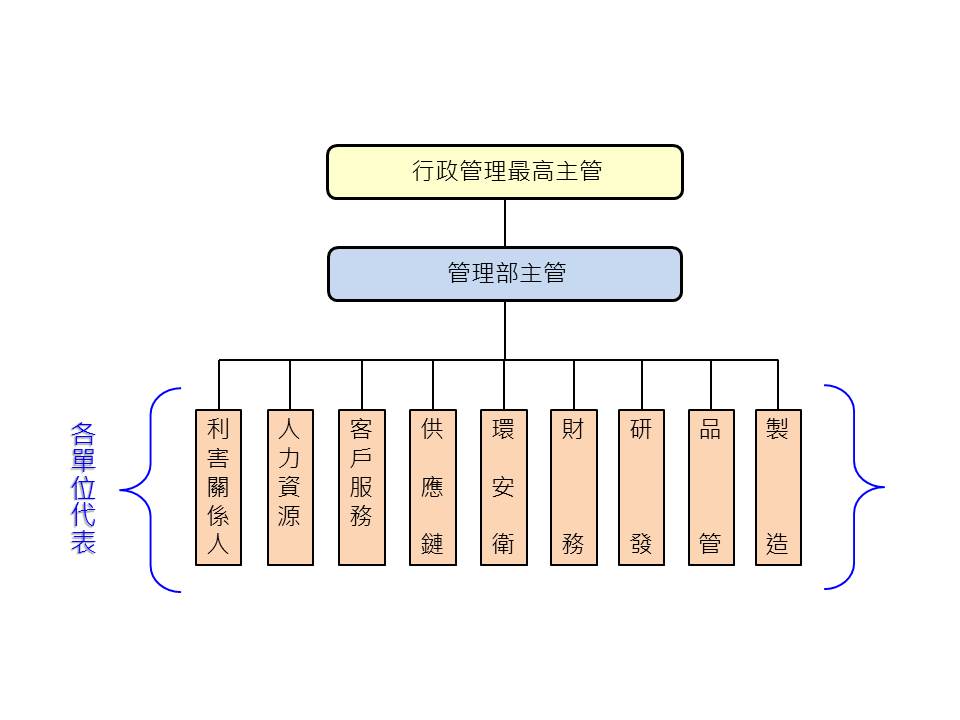 二、CSR運作及執行情形1、產學合作：為提升學生的實作技能，除捐贈設備外，定期提供實             作獎助學金，並安排企業講師至校內與師生交流，加             強產業與學界互動與連結。2、社會關懷：針對社會重大災難，捐助賑災款項或提供必要資源。3、職業訓練：與勞動力發展署中彰投分署配合辦理職業訓練相關課             程，對象包含失業勞工訓練、青年職業訓練與在職員             工訓練。學員結訓後，透過媒合機制予以聘用。三、CSR實施成效1、校園座談會場次及人數2、捐贈明細及比例：	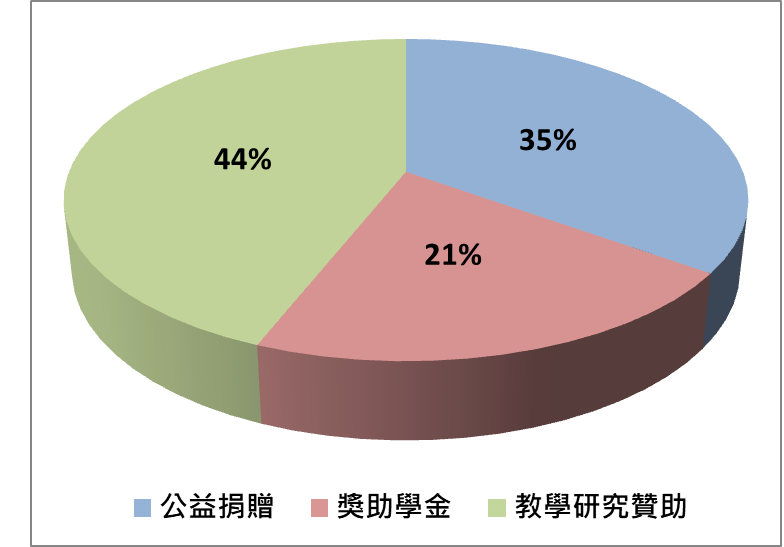 3、職業訓練與媒合就業人數：年度場次參加人數2014211,074 2015241,277 2016191,468 2017191,572 合計835,391 年度月份項次實施計畫說明20148月1中興大學獎助學金現金：10萬元20149月2高雄氣爆事件捐款現金：500萬元201410月3漸凍人協會捐款現金：10萬元20151月4成功大學機械系實作費現金：120萬元20152月5台南地震賑災捐款現金：500萬元20157月6中興大學獎助學金現金：10萬元201510月7設備捐贈：清華大學設備：5部201510月8設備捐贈：成功大學設備：2部201510月9設備捐贈：中興大學設備：5部201510月10設備捐贈：中央大學設備：3部201510月11設備捐贈：中山大學設備：1部201510月12設備捐贈：中正大學設備：3部201510月13設備捐贈：臺北科技大學設備：1部201510月14設備捐贈：東海大學設備：2部201510月15設備捐贈：逢甲大學設備：3部201510月16設備捐贈：高雄應用科技大學設備：1部201510月17設備捐贈：虎尾科技大學設備：2部201510月18設備捐贈：輔仁大學設備：1部201510月19設備捐贈：淡江大學設備：1部201510月20設備捐贈：雲林科技大學設備：1部20164月21清華大學動手做獎助計畫(第一年)現金：100萬元20164月22設備捐贈：交通大學設備：1部20164月23設備捐贈：交通大學設備：1部20168月24中興大學將助學金現金：10萬元201612月25中興大學化工所現金：50萬元20171月26清華大學動手做獎助計畫(第二年)現金：100萬元20174月27設備捐贈：中興大學設備：1部20174月28設備捐贈：勞動力發展署中彰投分署設備：1部20177月29中興大學獎助學金現金：10萬元20183月30清華大學動手做獎助計畫(第三年)現金：100萬元20183月31成功大學機械系專題實作贊助現金：400萬元20183月32花蓮地震賑災捐款現金：500萬元年度錄取人數在職人數在職比例2014241563%2015302480%2016342471%2017494082%合計13710375%